Nevezési LapXLV. ORSZÁGOS KOMPLEX TANULMÁNYI VERSENYMEIXNER ISKOLAI FORDULÓJABeküldési határidő: 2020. február 14. péntekDátum: 						_____________________________________										aláírásMeixner Ildikó Egységes Gyógypedagógiai Módszertani Intézmény, Óvoda Általános Iskola, Fejlesztő Nevelés-Oktatást Végző Iskola, Készségfejlesztő Iskola, Szakiskola és Kollégium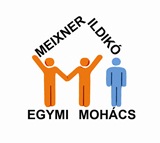 7700 Mohács, Kórház u. 1-3.; Tel.: (69) 322-133; Fax: (69) 322-529 e-mail: mohacs@meixner-egymi.hu; www.meixner-egymi.huAz iskola neveAz iskola címeAz iskola elérhetőségeiTelefon: E-mail: Kísérő tanár/ok neveVersenyző tanulók neveosztályfoka1.2.3.4.5.